Об утверждении порядка предоставления субсидий из бюджета муниципального образования Тюльганский поссовет общественной организации добровольной пожарной охраны Тюльганского района Оренбургской областиВ соответствии с Бюджетным кодексом Российской Федерации, Федеральными законами от 21.12.1994 № 69-ФЗ «О пожарной безопасности», от 06.05.2011 № 100-ФЗ «О добровольной пожарной охране», статьи 14 Федерального закона 131-ФЗ «Об общих принципах организации местного самоуправления в Российской Федерации» (с изменениями и дополнениями), решением Совета депутатов Тюльганского поссовета от 24.03.2011 № 39 «Об утверждении  Положения о порядке организационно-правового, финансового, материально- технического обеспечения первичных мер пожарной безопасности на территории муниципального образования Тюльганский поссовет Тюльганского района Оренбургской области», Совет депутатов муниципального образования Тюльганский поссовет РЕШИЛ:1. Утвердить Порядок предоставления субсидии общественной организации пожарной охраны, участвующим в осуществление локализации пожаров, профилактики пожаров, спасения людей и имущества при пожарах, проведении аварийно-спасательных работ и оказании первой помощи пострадавшим на территории муниципального образования Тюльганский поссовет из бюджета муниципального образования Тюльганский поссовет согласно приложению.2. Контроль за исполнением настоящего решения возложить на заместителя главы администрации муниципального образования Тюльганский поссовет.3. Настоящее решение вступает в силу после его официального опубликования в сети интернет на официальном сайте администрации муниципального образования Тюльганский поссовет.Председатель Совета депутатов     муниципального образованияТюльганский поссовет                                                                    Л.В. МорозкинаГлава муниципального образования Тюльганский поссовет                                                                         С.В. ЮровРазослано: райпрокуратура, в дело Приложениек решениюот 28.01.2021 № 132ПОРЯДОКпредоставления субсидий из бюджета муниципального образования Тюльганский поссовет общественной организации добровольной пожарной охраны1. Общие положения1.1. Настоящий Порядок разработан в соответствии с Бюджетным кодексом Российской Федерации, Федеральными законами от 21.12.1994 № 69-ФЗ «О пожарной безопасности», от 06.05.2011 № 100-ФЗ «О добровольной пожарной охране» от 06.10.2003 № 131-ФЗ «Об общих принципах организации местного самоуправления в Российской Федерации», и регулирует порядок предоставления субсидии общественной организации пожарной охраны, участвующей в осуществление локализации пожаров, профилактики пожаров, спасении людей и имущества при пожарах, проведении аварийно-спасательных работ и оказании первой помощи пострадавшим.1.2. Распорядителем субсидий общественной организацией «Добровольная пожарная охрана Тюльганского района Оренбургской области»  является администрация Тюльганского поссовета.1.3. Субсидия предоставляется в целях обеспечение первичных мер пожарной безопасности в границах населенных пунктов муниципального образования Тюльганский поссовет:- расходы на денежное содержание добровольного пожарного, в том числе связанные с этим налоговые обязательства и отчисления;- расходы на медицинское освидетельствование и личное страхование добровольного пожарного;- расходы на обеспечение добровольного пожарного средствами индивидуальной защиты, иным снаряжением и средствами необходимым для локализации пожаров, проведения аварийно-спасательных работ направленных на спасение людей и имущества при пожарах, оказания первой помощи пострадавшим;- расходы на содержание, в части исполняемых полномочий, общественной организации «Добровольная пожарная охрана Тюльганского района Оренбургской области», в том числе связанных с ведением и предоставлением бухгалтерской, налоговой и иной отчетности в соответствии с действующим законодательством РФ.2. Условия предоставления субсидий2.1. Субсидии предоставляются в пределах лимитов бюджетных обязательств, утвержденных на соответствующие цели.2.2. Условиями предоставления субсидий общественной организации добровольной пожарной охраны являются:– осуществление первичных мер пожарной безопасности на территории населенных пунктов муниципального образования Тюльганский поссовет по соглашению;– предоставление общественной организацией «Добровольная пожарная охрана Тюльганского района Оренбургской области» в срок до 5 числа месяца, следующего за отчетным, актов о выполненных  услугах.2.3. Предоставление субсидии из местного бюджета общественной организации добровольной пожарной охраны осуществляется на основании заключенного между администрацией Тюльганского поссовета и общественной организацией добровольной пожарной охраны соглашения, предусматривающего:– сведения об объеме субсидии;– целевое назначение субсидии;– перечень и порядок предоставления документов и отчетов об исполнении обязательств, предусмотренных соглашением о предоставлении субсидии;– обязательства сторон по обеспечению выполнения условий соглашения;– порядок осуществления контроля за исполнением условий соглашения– ответственность сторон за нарушение условий соглашения о предоставлении субсидии;– иные условия, определяемые по соглашению сторон;3. Порядок предоставления субсидии3.1.  Предоставленные субсидии используются только на цели, указанные в пункте 1.3. настоящего Положения.За счет предоставленных субсидий общественные объединения добровольной пожарной охраны осуществляют следующие расходы на свое содержание и ведение уставной деятельности:Оплата труда;уплата налогов, сборов, страховых взносов и иных обязательных платежей в бюджетную систему Российской Федерации.За счет предоставленных субсидий общественным объединениям добровольной пожарной охраны запрещается осуществлять:расходы, связанные с осуществлением предпринимательской деятельности и оказанием помощи коммерческим организациям;расходы на поддержку политических партий и кампаний;расходы на проведение митингов, демонстраций, пикетирований;расходы на фундаментальные научные исследования;расходы на приобретение алкогольных напитков и табачной продукции;уплату штрафов.4. Требования к отчетности4.1. Итоговый финансовый отчет об осуществлении расходов, источником финансового обеспечения которых является субсидия, и отчет о деятельности добровольных пожарных предоставляются получателем субсидии в администрацию муниципального образования Тюльганский поссовет за финансовый год, ежеквартально до 15 числа месяца следующего за отчетным кварталом, за полугодие до 15 числа месяца следующего за отчетным полугодием, а по окончании финансового года до 1 февраля года следующего за отчетным финансовым годом. 4.2. Формы предоставления отчетности об осуществлении расходов, источником финансового обеспечения которых является субсидия, указываются в соглашении о предоставлении субсидии.4.3. Сроки предоставления отчетности, указанные в пункте 4.1 настоящего Порядка, подлежат обязательному включению в соглашение о предоставлении субсидии.5. Требования об осуществлении контроля за соблюдениемусловий, целей и порядка предоставления субсидийи ответственности за их нарушение5.1. Администрация муниципального образования Тюльганский поссовет осуществляет финансовый контроль за использованием субсидии ее получателем согласно условиям и целям, определенным при ее предоставлении, за соблюдением порядка предоставления субсидии, в соответствии с действующим законодательством, муниципальными правовыми актами муниципального образования, устанавливающими порядок осуществления финансового контроля в муниципального образования, настоящим Порядком, соглашением о предоставлении субсидии, в том числе путем проведения проверок.Финансовый контроль соблюдения условий, целей и порядка предоставления субсидии получателем субсидии осуществляют также органы государственного (муниципального) финансового контроля в соответствии с нормативными правовыми актами Российской Федерации, Оренбургской области, муниципальными правовыми актами муниципального образования о государственном (муниципальном) финансовом контроле, настоящим Порядком, соглашением.В случае самостоятельного выявления получателем субсидии нарушений условий, цели и порядка предоставления субсидии, получатель субсидии обеспечивает возврат субсидии в бюджет муниципального образования.5.2. Субсидия, перечисленная получателю субсидии, подлежит возврату в бюджет муниципального образования в случае нарушения условий, цели и порядка предоставления субсидии, установленных настоящим Порядком, в том числе выявленных по результатам государственного (муниципального) финансового контроля, финансового контроля в соответствии с действующим законодательством, муниципальными правовыми актами муниципального образования, устанавливающими порядок осуществления государственного (муниципального) финансового контроля, финансового контроля в муниципальном образовании.Остатки субсидии, не использованные в отчетном финансовом году (далее - остатки субсидии) по состоянию на 31 декабря текущего финансового года, подлежат возврату в бюджет муниципального образования до окончания текущего финансового года получателем субсидии.5.3. В случае установления Распорядителем или получения от органов финансового контроля информации о фактах нарушения Получателем порядка, целей и условий предоставления субсидии, предусмотренных Порядком предоставления субсидии и настоящим Соглашением, в том числе указания в документах, представленных Получателем в соответствии с Порядком предоставления субсидии и настоящим Соглашением, недостоверных сведений, направлять Получателю требование об обеспечении возврата субсидии в бюджет муниципального образования Тюльганский поссовет в размере и в сроки, определенные в указанном требовании5.4. При невозврате получателем субсидии денежных средств предусмотренные соглашением, Администрация муниципального образования Тюльганский поссовет, в течение 30 календарных дней со дня истечения срока, установленного получателю субсидии для возврата денежных средств в соответствии с требованием, организовывает подготовку и направляет в Арбитражный суд Оренбургской области исковое заявление о взыскании с получателя субсидии указанных денежных средств в судебном порядке.5.5. В случае просрочки получателем субсидии возврата субсидии, остатков субсидии, получатель субсидии обязан уплатить неустойку (пеню). Пеня начисляется за каждый день просрочки, начиная со дня, следующего после дня истечения установленного договором срока исполнения обязательства. При этом размер пени устанавливается в размере одной трехсотой действующей на дату уплаты пеней ставки рефинансирования Центрального банка Российской Федерации от суммы долга.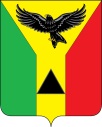 Муниципальное образованиеТюльганский поссоветСОВЕТ ДЕПУТАТОВМУНИЦИПАЛЬНОГО ОБРАЗОВАНИЯТЮЛЬГАНСКИЙ ПОССОВЕТВТОРОЙ СОЗЫВп.ТюльганТюльганского районаОренбургской областиРЕШЕНИЕ28.01.2021  № 132